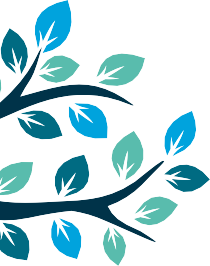 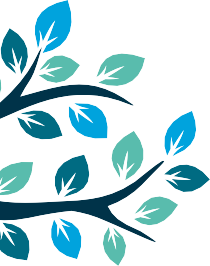 M= Milk             WG= Whole Grain      FT= Field Trip 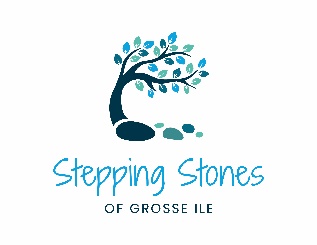 W= Water           HM= Homemade      I/T= Infant & ToddlerM= Milk             WG= Whole Grain      FT= Field Trip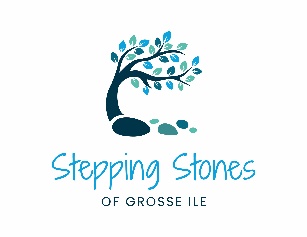 W= Water           HM= Homemade      I/T= Infant & ToddlerWeek 1Monday    Tuesday               Wednesday    Thursday    1Friday    2BreakfastOatmeal, Banana, MilkBiscuits and Jam, MilkAM SnackOrange Slices, Pita Chips, WaterYogurt, fruit, WaterLunchHM-Sweet and Sour Chicken w/ Vegetable and Rice, Pineapple, MilkWG-Turkey and Cheese Sandwich, Carrots, Applesauce, MilkPM SnackHB Egg, Crackers, WaterCheese Cubes, Crackers, WaterWeek 2Monday    5  Tuesday    6    Wednesday    7Thursday    8Friday    9BreakfastCereal, Banana, MilkFrench Toast, Applesauce, MilkBagel, Fruit Cream Cheese, MilkOatmeal, Banana, MilkEnglish Muffin and Fruit Jam, MilkAM SnackGraham Crackers, Craisins, WaterApple Slices, Pretzels, WaterI/T=CrackersFruit Smoothie, WaterRaisins, Cheese, WaterCrackers, Hummus, WaterhHM-Turkey Sausage w/ Pasta, Mixed Vegetables, Applesauce, MilkCheese Quesadilla, Corn, Pineapple, MilkHM-Chicken Pot Pie w/ Vegetables and Biscuits, Mandarin Oranges, MilkHM-American Goulash, Broccoli, Fruit Cocktail, MilkWG-Grilled Cheese  Sandwich, Green Beans, Pineapple, MilkPM SnackWatermelon, WaterFruit Salsa, Tortilla Chips, WaterCucumbers, Ranch, WaterGoldfish Crackers, Orange Slices, WaterGraham Crackers, Sunbutter, WaterWeek 3Monday    12Tuesday    13Wednesday    14Thursday    15Friday    16BreakfastCereal, Banana, MilkPancakes, Cinnamon Applesauce, MilkYogurt, Fruit, MilkOatmeal, Banana, MilkBlueberry Muffins, MilkAM SnackOatmeal Muffin, WaterCraisins, Graham Crackers, WaterCantaloupe, Crackers, WaterOrange Slices, String Cheese, WaterYogurt, Fruit, WaterLunchHM-Creamy Tomato Pasta, Zucchini, Peaches, MilkChicken Soft Taco, Corn, Pears, MilkSpaghetti and Meat Sauce, Broccoli, Mandarin Oranges, MilkHM-Macaroni and Cheese, Carrots, Pineapple, MilkShredded Barbecue Chicken Sliders, Corn, Applesauce, MilkPM SnackCarrots, Ranch Dip, WaterGrapes, Animal Crackers, WaterSalsa, Tortilla Chips, Water I/T=Crackers  Goldfish Crackers, Raisins, WaterBean Dip, Pita Crackers, WaterWeek 4Monday    19Tuesday    20Wednesday    21Thursday    22Friday    23BreakfastCereal, Bananas, MilkFrench Toast, Applesauce, MilkYogurt, Fruit, MilkOatmeal, Banana, MilkBiscuits, Jam, MilkAM SnackGraham Crackers, Craisins, WaterBanana Chips, Sunbutter, WaterCheese, Apple Slices, WaterOrange Slices, Graham Crackers, WaterFruit Smoothie, WaterLunchHM-Broccoli Pasta, Mandarin Oranges, MilkBean and Cheese Quesadilla, Salsa, Corn, Pineapple, MilkHM-Shepard’s Pie w/ Vegetables, Peaches, Milk Chili Corn Chowder, Applesauce, MilkEnglish Muffin Cheese Pizza, Zucchini, Pears, MilkPM SnackTrail Mix, WaterGrapes, Goldfish, WaterTortilla Chips, Bean Dip, Water, I/T-CrackersHummus, Pita Chips, WaterHB Egg, Naan Bread, WaterWeek 5Monday    26Tuesday    27Wednesday    28    Thursday    29Friday    30  BreakfastCereal, Bananas, MilkPancakes, Applesauce, MilkYogurt, FruitFruit, yogurt, MilkCereal, Banana, MilkAM SnackStrawberries, Pretzels, Water, I/T-Crackers    Grapes, Animal Crackers, WaterOrange Slices, Pita Chips, WaterHM-Blueberry Muffin, WaterApple Slices, Graham Crackers, WaterLunchHM-Chicken Parmesan Pasta, Green Beans, Mandarin Oranges, MilkBeef Tacos, Corn, Pineapple, MilkHM-Cheesy Chicken Vegetable and Rice, Pineapple, MilkBaked Ham and Cheese Sliders, Carrots, Pears, MilkCheese Tortellini w/ Creamy Tomato Pasta, Broccoli, Peaches, MilkPM SnackCheese Cubes, Crackers, WaterPita Crackers, Fruit Salsa, WaterWatermelon, WaterBanana Chips, Sunbutter, WaterGoldfish, Raisins, Water